Ol-Ji l l:lTA'l'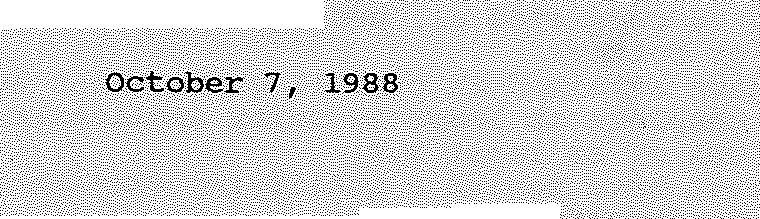 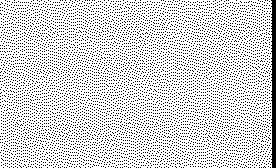 SUBJECT:	'.)/ER; OF  SC.IEN¢E·.:IN. C()MPU'J:ER•SCI NJt } P  g-r;!,  :r:coinni;J :  ·  ii 1:	k ;d ,ie!·	rla:t;¢ f.i± s	etin Qt}:\pri.J 2;l;..•1987;\  r-e<::eiyed  ttie·.concµr-:rence  of . ttie  :Presia.e11t  ()11}:\pr-il P, :,1.98,7.,·· .and :w,;1s ·approved by ttie ChanceLl.tir ..oti•.SeP1:Ell!ipe.r12,.. :,1.98,8.T•;tie  J?J:'C)9"J:" S.	.	.·.·..  . ..... .	. .  .·...   . ...•·.·. ·..··.··... .   >. · e.1-l'aste.r. of. eci ence.:.i 11• CP}IIP;l:ter  sc,tence• i.s  o;tteJ;edb.Y:  tne Depa.a::t111ent•.•pf··•.· Qmpllt.er<••Sci.e11ce.•.·.m(l. :El:ngi;l'le.e1:ing1<.•·.S<::n.9:i:ll·..•.of··. Ec11gi:11eer,tng•• 'fo/Q·opt;ion'.'3 a::re: o{fe.red; the 1'1:,S.···· j_c11 <;1Ql!lPllter:S<::i..en.qei --.i 9ptton•.····i.,11•·.C9mputer·....sctEmpe.·.·..an;d....E11gi.peeril'lg1c:. a:.11;<i tlle.Ma:t:ti·..•E·.·.il·,l·•·.l.·n·.t,·.·a.•.··:o•.ct.•i.•m..;.•·:.....<.•...;.P$.·.·..t...·...re...· .•....cs.....1..·..enc·····e·······.··.·."."'.·..·..···•·•...O.·p.·.·;t······•··i··,···n•·.·.o•·.·· ...·.•..·i.·.•..·...·•.·n·>·········,·'C···.••.·.po.·.·..r.·.·. ll.·.·.····t.·<.·e···..·r•.••.·•.·•.··. cS.·.•·.    ..i.':·<e···•.·.'·c·e.....• ...,•.·..·.<.··a·····.·.·.:·....·nC·....d...'l'l:te Q!;}tio;n....in  Col!lputer:·S<:iienc a a.>Elng nee'r'j_l}'g.•Qf.fe:ra;:a!:iJ{.a:11<::edstu4.y tI1.: the	theq:i::y, a,J1a:;)cy'.'3iSr 4e,gi.gn, . .mp.: .a:Piilica,tioc11s>.pf bc:ith..computer.···nardwp.re .•..<l.l'l(I···softWiicre.  .· 'l'p.e .•9ptiq;:t\ i:zy  GQl!lJ?ll;tet .·.S!ti!l!nCe ai:i\:i 1,{a:tn.enrai:ics qffe:ts a:dva:i:ii::;ed worl{ :i11 lilodeling i,g,:ftware ·s  :ypt ems1i>t   ;  ·..J!Jati;temat1.cs.pf.·.r;,peratii:ig syste$i;;,.•.••a:.nd.. aI1a:c!,yi;;is.o:E algQrit:tilna ,	·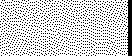 Pri,u:.egµisiti:lsEngiri.eerfl}'g opti<>'111 ..A . bachelor'a deg:ree  in  oo1\ip'!l.1;er 5¢ienc.e, en<il11. e:i:.-ip!Jt	>spien.ce; p;r: Ptlrer appr-.tipriat:e a.is.ptpli,ne., Wit:1:i.·.<!.· lllfllil\11llllg,i:-a&e p9ii:it. ayera:ge  ($PA) o.f 2,7	j.n:t:l'le last··60: unitsatte}llpted.	.	.··..·..	. ..  .   ..   .  •. .   .· .· ·..	.·	···...•.•..	··   .·..·•·· ......C!reclit i11.ttie follpwing cgursesortl'leir eqi,i.ivalents: CS:El3 :,I., 34bt 3.46, J4P, 442, 44.4; EE 31!'1; M1'. lf 2::q, ../Stu\:ients must cor1sµltwith. the  pr-og;i:-a11tgraduate a:dyisorprior to ei:irollii:ig iP/3.PY course for the progra:m.M.atliematics optionA bachelor-•s degree from ai:i accredited co.11.ege or- university,with a minimum grade point average (GPA) of 2.7 in the last60 units attempted.Credit in the following courses or their equivalents: CSE321, 325, 326, 333, 424, 440, 444; MATH 323.Advancement to candidacystudents applying for advancement to candidacy must:have completed all undergraduate deficiences with grades of C or better;have attained an overall grade point average (GPA) of 3.0.complete at least 12 units applicable to the degree with a GPA of at least 3.0;must have passed a qualifying examination on computerfundamentals;have passed the CSULB Writing Proficiency Examination; andhave their program of studies approved by the CSE department graduate advisor.Requirements for the Degree-- Engineering Option (code 6-4010)Students must complete a minimum of 30 graduate and approved upper-division course units including the following:at least 18 units in the CSE or EE departments;at least 18 units at the graduate level of instruction;EE 540, and at least 6 units from the following: CSE 544, 550, 552, 572; EE 542, 545;d.	CSE 526, 528 or 529, and 543.Mathematics Option (code 6-4011)Students must complete a minimum of 30 graduate and approved upper-division course units including the following:at least 18 units of computer science coursework;at least 18 units at the graduate level of instruction; c.		CSE 526, 528, 529, and 543.d.	CSE 550 or EE 540.All students must complete either:EE 640 and a comprehensive examination; ora thesis with oral-defense which requires completion of CSE697 (2 units) and 698 (4 units).EFFECTIVE: FALL 1988:jrb